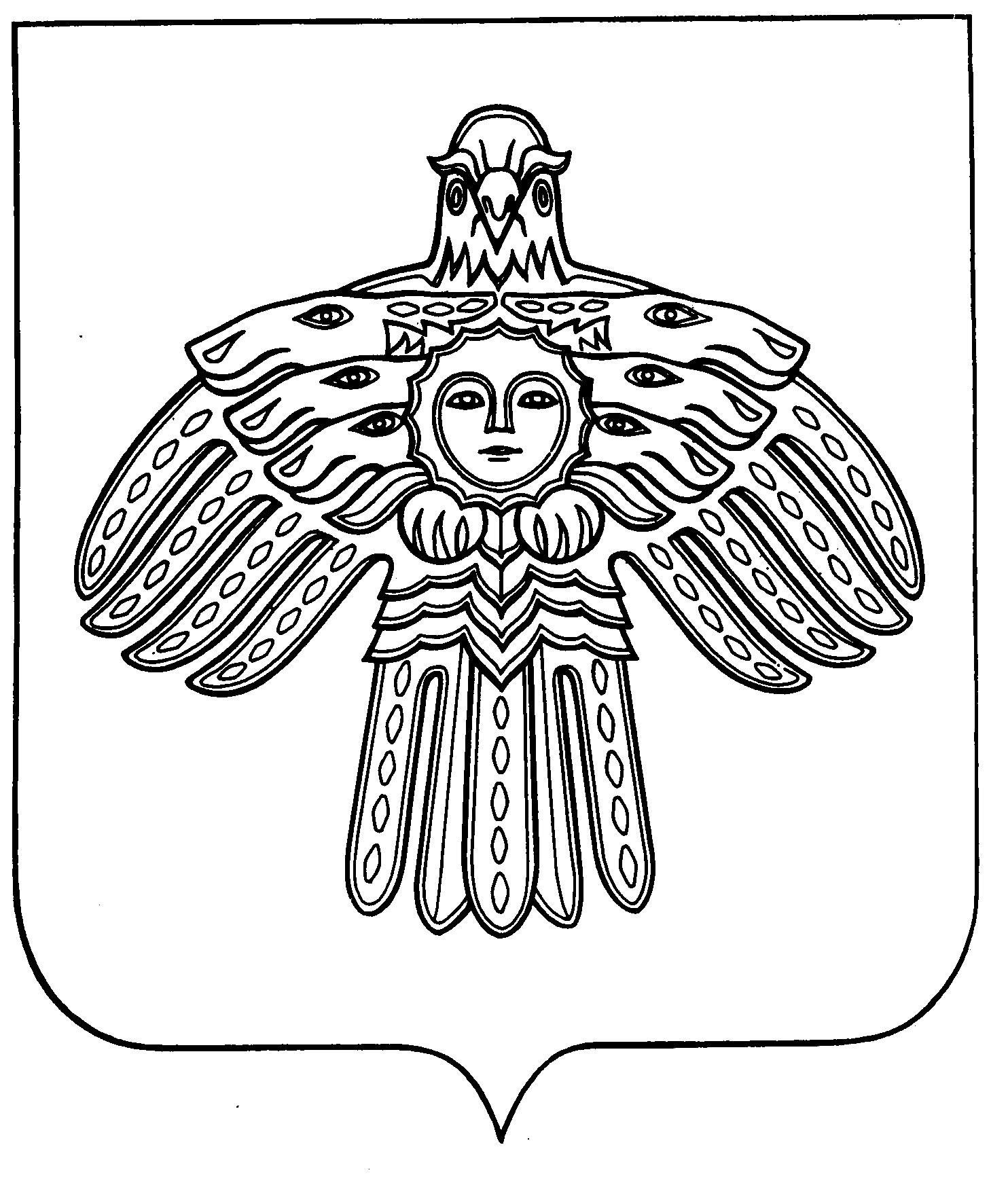 О профилактике ДТП среди детей и подростковУважаемые коллеги!В адрес Министерства образования, науки и молодежной политики Республики Коми (далее – Министерство) поступила информация Управления ГИБДД МВД по Республике Коми о произошедших за 10 месяцев 2018 года дорожно-транспортных происшествиях (далее – ДТП) с участием детей и подростков в возрасте до 16 лет.Анализ дорожно-транспортных происшествий с участием детей и подростков до 16 лет в Республике Коми свидетельствует о том, что в 2018 году количество ДТП с участием несовершеннолетних по сравнению с 2017 годом (далее - АППГ) снизилось на 15,8%. Так, на дорогах республики зарегистрировано 139 ДТП (АППГ – 165), в которых 3 (АППГ – 6) несовершеннолетних погибли, 147 (АППГ – 191) получили травмы различной степени тяжести. Тяжесть последствий составила 2 (АППГ – 3,6). Отмечается снижение количества ДТП, произошедших по собственной неосторожности детей на 42,6% (с 54 до 31).Обращаем Ваше внимание, что рост числа ДТП с участием несовершеннолетних отмечается в следующих городах: Сыктывкар 60 (АППГ – 57), Инта 3 (АППГ – 2), Усинск 10 (АППГ – 4) и Княжпогостский район 4 (АППГ – 2).Подробный анализ ДТП с участием детей и подростков до 16 лет в Республике Коми за 12 месяцев 2018  года отражен в приложении № 1 к настоящему письму, которое просим разместить на сайтах управлений образования и сайтах образовательных организаций.На основании вышеизложенного и в целях профилактики и предупреждения аварийности с участием несовершеннолетних, предотвращения нарушений ими правил дорожного движенияпредлагаем:руководителям управлений и отделов образования администраций городских округов и муниципальных районов рассмотреть данную информацию с руководителями муниципальных образовательных организаций;руководителям муниципальных и государственных образовательных организаций рассмотреть данную информацию с педагогическими коллективами (работниками);в соответствии с п. 3 ст. 6 Федерального закона от 10.12.1995 № 196-ФЗ «О безопасности дорожного движения» усилить контроль за организацией работы по обучению несовершеннолетних правил дорожного движения (далее – ПДД); продолжить работу по созданию в образовательных организация отрядов ЮИД, оказанию организационной и методической поддержки созданным отрядам ЮИД, используя опыт создания пресс-центров ЮИД, представленный во Всероссийской газете «Добрая Дорога Детства»;принять меры, в части касающейся, по реализации резолюции Всероссийского межведомственного семинара-совещания «Повышение эффективности мер по профилактике дорожно транспортного травматизма и развития сети юных инспекторов движения в Республике Коми (см. приложение № 2) Министерство повторно информирует о необходимости:использования возможностей портала «Дорога без опасности» (bdd-eor.edu.ru). Интерактивный образовательный портал «Дорога без опасности» создан с целью совершенствования организационного и методического обеспечения деятельности образовательных организаций по обеспечению безопасного участия детей в дорожном движении, повышению степени информированности о безопасных формах участия в дорожном движении, формированию устойчивых навыков безопасного поведения в процессе дорожного движения. На портале размещены методические рекомендации по проведению курсов повышения квалификации педагогических работников, электронные образовательные ресурсы, обучающие видеофильмы, направленные на формирование у детей навыков безопасного участия в дорожном движении; о необходимости проведения на последних уроках во всех классах общеобразовательных организаций «минуток безопасности», акцентируя внимание на соблюдении Правил дорожного движения с учетом погодных условий и передвижения по маршрутам «дом-школа-дом». Рекомендации по проведению «минуток безопасности» размещены на портале «Дорога без опасности» (bdd-eor.edu.ru/eor/180).организовать в образовательных организациях контроль со стороны педагогического состава, родительских комитетов и общественности (в т.ч. «Родительский патруль») за соблюдением детьми Правил, в том числе применением световозвращающих элементов;организовать размещение материалов, касающихся изучения ПДД, в том числе требований об обязательном ношении светоотражающих элементов (фликеров) и приспособлений, на сайтах образовательных организаций, а также организовать рассылку электронных сообщений по данной тематике родителям (законным представителям) учащихся посредством ГИС РК «Электронное образование» (через электронный дневник).Приложение: на 18 л. в 1 экз.Заместитель министра                                                                           М.А. ГановИсп. Толкачев Вадим Анатольевич, т. 257042Приложение № 1  к письму МОНиМП РК от 24.01.2019 г. № 12-27/____Анализ аварийности с участием несовершеннолетних за 12 месяцев 2018 года.Анализ дорожно-транспортных происшествий с участием детей и подростков до 16 лет в Республике Коми свидетельствует о том, что в 2018 году количество ДТП с участием несовершеннолетних по сравнению с 2017 годом (далее - АППГ) снизилось на 15,8%. Так, на дорогах республики зарегистрировано 139 ДТП (АППГ – 165), в которых 3 (АППГ – 6) несовершеннолетних погибли, 147 (АППГ – 191) получили травмы различной степени тяжести. Тяжесть последствий составила 2 (АППГ – 3,6). Отмечается снижение количества ДТП, произошедших по собственной неосторожности детей на 42,6% (с 54 до 31).Рост числа ДТП с участием несовершеннолетних отмечается в следующих городах: Сыктывкар 60 (АППГ – 57), Инта 3 (АППГ – 2), Усинск 10 (АППГ – 4) и Княжпогостский район 4 (АППГ – 2).ДТП по месяцам:Количество ДТП за прошедшие месяцы: январь – 15 (10,8%), февраль – 12 (8,6%), март – 16 (11,5%), апрель – 3 (2,2%), май – 11 (7,9%), июнь – 12 (8,6%), июль – 15 (10,8%), август – 7 (5%), сентябрь – 10 (7,2%), октябрь – 10 (7,2%), ноябрь – 13 (9,4%), декабрь – 15 (10,8%).ДТП по дням недели:Наибольшее количество ДТП произошло в пятницу — 35 ДТП (25,2%), а также в четверг – 21 ДТП (15,1%) и воскресенье – 20 (14,4%), наименьшее число ДТП произошло во вторник 13 ДТП (9,4%).ДТП времени суток:Наибольшее количество ДТП 33% произошло в промежуток времени с 15:00 до 18:00, а также с 12:00 до 15:00 и с 18:00 до 21:00 – 25 и 26 ДТП соответственно.В светлое время суток произошло 93 ДТП, в темное время 46. Возраст несовершеннолетних:Максимальное количество ДТП зафиксировано с участием несовершеннолетних в возрасте от 7 до 10 лет (40,6%), в которых пострадал 61 ребенок. А 32% несовершеннолетних участников ДТП – это подростки в возрасте от 11 до 15 лет.  Из 150 пострадавших детей – 78 мальчиков и 72 девочки.Сопровождение:В момент ДТП 76 детей (50,6%) находились в сопровождении родителей или близких родственников. Из них в шестеро несовершеннолетних пострадали по собственной неосторожности и один ребенок погиб. Категории участников ДТПИз 139 ДТП с участием детей и подростков в возрасте до 16 лет:– с «детьми – пешеходами» произошло 62 ДТП (АППГ – 85), в которых 3 ребенка погибли (АППГ – 2), 62 (АППГ – 89) получили травмы;– с «детьми – пассажирами» произошло 59 ДТП (АППГ – 60), в которых 67 (АППГ – 83) несовершеннолетних получили травмы;– с «детьми – водителями» произошло 17 ДТП (АППГ – 21), в которых пострадали 17 несовершеннолетних. В качестве иного участника дорожного движения пострадал один ребенок (Усть–Цилемский район). ДТП с «детьми – пешеходами»За 12 месяцев 2018 года произошло 62 ДТП (-26,2%) с участием «детей – пешеходов», в которых 3 (+50%) ребенка погибли и 62 (-29,5%) получили травмы различной степени тяжести. Рост числа ДТП с участием несовершеннолетних пешеходов отмечается в Усинск 7 (АППГ – 3), Прилузском 2 (АППГ – 1), Усть–Куломском 2 (АППГ – 1), Усть–Вымском 2 (АППГ – 1) и Ижемском 2 (АППГ – 0) районах. Все пострадавшие дети – пешеходы получили травмы в населенных пунктах. Отмечается снижение на 25% наездов на детей на пешеходных переходах. Так за 12 месяцев на пешеходных переходах пострадали 28 (АППГ – 36) несовершеннолетних (из которых один погиб), 4 ДТП (АППГ – 10) произошли на регулируемых пешеходных переходах. Вне пешеходного перехода пострадали 16 (АППГ – 31) несовершеннолетних и 20 (АППГ – 23) детей получили травмы в дворовых территориях.Световозвращающие элементы присутствовали на одежде у 18 (27,7%) несовершеннолетних – пешеходов. В темное время суток пострадал 21 (32,3%) ребенок из них световозвращающие элементы были у 4 несовершеннолетних.В 27 ДТП, в которых пострадали 29 несовершеннолетних, произошли в границах безопасного маршрута движения «Дом – Школа – Дом». Неодостатки УДС были выявлены в 20 из 27 ДТП совершенных на пешеходных переходах.Наибольшее количество пострадавших в ДТП – это несовершеннолетние в возрасте от 7 до 10 лет (40%), а также с 11 до 15 – 33,8%. Каждое третье ДТП произошло в пятницу (35%). Наибольшее количество ДТП – 38,7% произошло в промежуток времени с 15:00 до 18:00, а также с 18:00 до 21:00 – 22,6%.ДТП с «детьми – пассажирами» За 12 месяцев 2018 года произошло 59 ДТП (-1,6%) с участием «детей – пассажиров», в которых 67 (-19,3%) несовершеннолетних получили травмы различной степени тяжести. Рост числа ДТП с участием несовершеннолетних пассажиров отмечается в следующих городах и районах: Сыктывкаре 20 (АППГ – 12), Усинск 3 (АППГ – 1), Ухте 12 (АППГ – 4), Сосногорск 6 (АППГ – 4), Княжпогостском 3 (АППГ – 2) и Корткеросском 3 (АППГ – 2) районах. Вне населенных пунктов произошло 28 ДТП в которых пострадали 34 несовершеннолетних. Из 67 пострадавших в ДТП несовершеннолетних пассажиров 29,8% перевозились без использования детских удерживающих систем или ремней безопасности. В 44% ДТП (26), в которых пострадали «дети-пассажиры» виновниками дорожных аварий были водители транспортных средств, в которых перевозился ребенок.Наибольшее количество ДТП произошли с участием несовершеннолетних в возрасте от 7 до 10 лет (38,8%). В четверг и воскресенье произошло по 22% ДТП соответственно. В промежуток времени с 15:00 по 18:00 произошло 15 ДТП (25,4%), а с 18:00 до 21:00 – 13 ДТП (22%).ДТП с «детьми – водителями»За 12 месяцев 2018 года произошло 17 ДТП (-19%) с участием «детей – водителей», в которых пострадали 14 велосипедистов и 3 водителя мототехники.Рост числа ДТП с участием несовершеннолетних пассажиров отмечается в следующих городах и районах: Инта 1 (АППГ – 0), Сосногорск 2 (АППГ – 1), Княжпогостский 1 (АППГ – 0) и Усть-Вымский 1 (АППГ – 0) районах. Все ДТП произошли с участием несовершеннолетних в возрасте от 7 до 15 лет. Почти треть ДТП – 31,3% произошли в пятницу, а также в среду и понедельник – по 3 ДТП соответственно. Наибольшее количество ДТП – 43,8% произошло в промежуток времени с 15:00 до 18:00 – 7 ДТП.В 1 ДТП (0,72% от общего числа ДТП) (АППГ – 0) пострадал 1 несовершеннолетний в качестве иного участника дорожного движения (Усть-Цилемский район). Вина в ДТП:Три четверти ДТП (77,7%) с участием несовершеннолетних произошли из-за нарушения Правил дорожного движения водителями транспортных средств. По вине водителей, чей стаж управления транспортными средствами составляет более 15 лет произошло 53 ДТП (38,1%), 21 ДТП произошло по вине водителей со стажем менее 5 лет. Шестеро водителей скрылись с места ДТП и 4 ДТП произошли с участием водителей, не имеющих права управления ТС. С участием водителей в состоянии алкогольного опьянения произошло 6 ДТП (в гг. Сыктывкар (2 ДТП), Усинск, Ухта, Ижемском и Усть – Цилемском районе), 1 водитель отказался от прохождения медицинского освидетельствования на состояние опьянения (Усть-Куломский район).По итогам 12 месяцев снизилось количество ДТП, произошедших по неосторожности несовершеннолетних. Так по «вине» детей произошло 31 ДТП (АППГ – 54), в которых 2 детей погибли (АППГ – 2) и 31 получили травмы (АППГ 49) различной степени тяжести. Причины ДТП по неосторожности детей: – переход проезжей части вне пешеходного перехода (вне его видимости) – 2;– переход проезжей части вне пешеходного перехода, в зоне его видимости – 8 ребенок (1 в сопровождении взрослого);– выход на проезжую часть из-за препятствия – 5;– перед близко идущим ТС – 1 (1 ребенок в сопровождении взрослого);– на красный сигнал светофора – 3 (1 в сопровождении матери – погиб);– нарушение ПДД пешеходом при перемещении по обочине, краю ПЧ – 1 (без сопровождения взрослых).– выезд на проезжую часть велосипедистом, не достигшим возраста 14 лет – 6; – переезд проезжей части по пешеходному переходу – 1;– выход из ТС на ходу – 1;– управление мототехникой не имея права управления ТС – 3. Приложение № 2 к письму МОНиМП РК от  24.01.2019. № 12-27/Р Е З О Л Ю Ц И ЯВсероссийского межведомственного семинара-совещания«Повышение эффективности мер по профилактике детского дорожно-транспортного травматизма и развития сети отрядов юных инспекторов движения в субъектах Российской Федерации»Участники Всероссийского межведомственного семинара-совещания «Повышение эффективности мер по профилактике детского дорожно-транспортного травматизма и развития сети отрядов юных инспекторов движения в субъектах Российской Федерации», представляющие Государственную Думу Федерального Собрания Российской Федерации, органы исполнительной власти субъектов Российской Федерации, осуществляющие государственное управление в сфере образования, подразделений Госавтоинспекции территориальных органов МВД России по субъектам Российской Федерации, образовательные организации, общественные организации и объединения, средства массовой информации (далее – Всероссийское семинар-совещание), с учетом состоявшегося обсуждения: 1. Отмечают, что профилактика дорожно-транспортного травматизма детей и подростков является одним из важнейших направлений деятельности 
по обеспечению безопасности детей на дорогах, основную роль в осуществлении которых играют образовательные организации.2. Признают, что существующая ситуация с детским дорожно-транспортным травматизмом (далее – ДДТТ) свидетельствует о необходимости усиления работы по обучению и воспитанию грамотных участников дорожного движения.3. Подчеркивают значимость:- мероприятий по совершенствованию законодательства и улучшению инфраструктуры, направленных на обеспечение безопасности детей на дорогах;- развития материальной базы для обучения детей безопасному участию в дорожном движении, вождению велосипедов, транспортных средств категорий «А» и «В»;- обеспечения образовательных организаций оборудованием по безопасности дорожного движения, приобретения световозвращающих элементов (далее – СВЭ), учебной и методической литературы, финансирования массовых мероприятий с детьми в рамках программ субъектов Российской Федерации;- повышения квалификации педагогических работников в области обучения детей и подростков безопасному участию в дорожном движении с использованием современных электронных образовательных ресурсов;- развития социального партнерства органов управления в сфере образования, подразделений Госавтоинспекции территориальных органов МВД России по субъектам Российской Федерации, общественных организаций и объединений в вопросах воспитания законопослушных участников дорожного движения, в том числе деятельности юных инспекторов движения (далее – ЮИД);- необходимости консолидации движения юных инспекторов.Участники Всероссийского семинара-совещания:1. Считают важнейшей целью повышение безопасности дорожного движения, а также стремление к нулевой смертности в дорожно-транспортных происшествиях (далее – ДТП) к 2030 году.2. Полагают целесообразным использование современных навигационно-информационных технологий и средств видеонаблюдения в интересах мониторинга и контроля организованных перевозок групп детей.3. Подчёркивают значимость бизнес-сообщества, средств массовой информации (далее – СМИ) и общественных организаций в вопросах повышения безопасности детей на дорогах.В целях дальнейшего совершенствования деятельности по вопросам развития системы профилактики ДДТТ участники Всероссийского семинара-совещания предлагают:Министерству просвещения Российской Федерации: - предусмотреть информационную и методическую поддержку образовательных организаций для осуществления деятельности по профилактике ДДТТ;- совместно с Министерством внутренних дел Российской Федерации направить в органы исполнительной власти субъектов Российской Федерации, осуществляющие государственное управление в сфере образования, методические рекомендации по внедрению и практическому применению в образовательных организациях Паспортов дорожной безопасности образовательной организации и Схем безопасных маршрутов движения детей; - осуществлять методическую поддержку органов исполнительной власти субъектов Российской Федерации, осуществляющих государственное управление в сфере образования, в части повышения квалификации педагогов дошкольных образовательных и общеобразовательных организаций, организаций дополнительного образования, осуществляющих обучение детей вопросам безопасности на дорогах.Органам исполнительной власти субъектов Российской Федерации, осуществляющим государственное управление в сфере образования: - рекомендовать педагогам ежедневно на последнем уроке 
в общеобразовательных организациях и по завершении занятий в организациях дополнительного образования проводить «минутки безопасности», в ходе которых напоминать детям о необходимости соблюдения Правил дорожного движения Российской Федерации (далее – ПДД), обращая внимание детей на погодные условия и особенности улично-дорожной сети; - разработать и утвердить механизм взаимодействия органов исполнительной власти в субъектах Российской Федерации, осуществляющих государственное управление в сфере образования, и подразделений Госавтоинспекции на региональном уровне по вопросам профилактики ДДТТ в общеобразовательных организациях и организациях дополнительного образования;- привлекать к работе по профилактике ДДТТ в образовательных организациях сотрудников полиции, в том числе Госавтоинспекции, представителей общественных организаций и объединений;- организовать проведение профилактических мероприятий 
в общеобразовательных организациях по фактам ДТП с участием несовершеннолетних, произошедших по собственной неосторожности детей;- рекомендовать образовательным организациям использовать возможности портала «Дорога без опасности» (bdd-eor.edu.ru) и сети Интернет 
в целях создания условий по привитию несовершеннолетним навыков безопасного участия в дорожном движении; - проводить на постоянной основе интернет-уроки по изучению основ правил безопасного участия в дорожном движении;- рекомендовать принять меры по обеспечению образовательных организаций и детских оздоровительных лагерей мобильными автогородками (переносными комплектами оборудования), позволяющим формировать у детей навыки безопасного участия в дорожном движении;- рекомендовать образовательным организациям разместить на своих сайтах Паспорт дорожной безопасности образовательной организации, содержащий сведения об организации дорожного движения на улично-дорожной сети вблизи образовательной организации, а также информационно-справочные материалы по безопасности дорожного движения для родителей и обучающихся.Органам исполнительной власти субъектов Российской Федерации, осуществляющим государственное управление в сфере образования, подразделениям Госавтоинспекции территориальных органов МВД России по субъектам Российской Федерации:- обеспечить возможность повышения квалификации для педагогов дошкольных образовательных и общеобразовательных организаций, организаций дополнительного образования, осуществляющих обучение детей вопросам безопасности на дорогах;- рекомендовать разработать систему мер, направленных на создание 
и развитие детско-юношеских автомобильных школ в системе дополнительного образования детей;- проработать вопрос по организации обучения вождению автомобиля учеников старших классов, начиная с 16 лет, в рамках дополнительного образования;- обеспечить повсеместный контроль за качеством внедренного 
в общеобразовательных организациях Паспорта дорожной безопасности образовательной организации, содержащего актуальные сведения об организации дорожного движения на улично-дорожной сети вблизи образовательной организации, а также за организацией работы по изучению обучающимися Схем безопасных маршрутов движения.Одной из наиболее популярных и массовых форм транспортного образования и воспитания детей является работа юных инспекторов движения. В 2018 году движение ЮИД отмечает 45-летие со дня создания. В рядах отрядов ЮИД по всей стране на сегодняшний день насчитывается более 350 тысяч школьников. Учитывая, что ЮИДовцы изучают правила безопасного поведения на дорогах, ведут пропагандистскую работу среди сверстников, оказывают содействие сотрудникам Госавтоинспекции в проведении различных социально значимых акций и кампаний, предлагаем:Министерству просвещения Российской Федерации совместно 
с Госавтоинспекцией МВД России:- проработать вопрос консолидации движения ЮИД на всероссийском уровне;- осуществлять взаимодействие с аналогичными детскими и подростковыми движениями в странах «ближнего» и «дальнего» зарубежья (Международный слет ЮИД, проведение летних тематических международных и всероссийских смен 
и съездов участников движения ЮИД (в России) и аналогичных зарубежных); - провести сравнительный анализ работы отрядов ЮИД в субъектах Российской Федерации, а также рассмотреть инновационные предложения, реализуемые или планируемые к реализации образовательными организациями и региональными подразделениями Госавтоинспекции для последующего использования в практической деятельности педагогами в общеобразовательных организациях и организациях дополнительного образования.Госавтоинспекции МВД России проработать вопрос возможности предоставления сдачи экзамена на водительское удостоверение категории «А» (для лиц в возрасте 16 лет), «В» и «С» (для лиц в возрасте 17 лет) членам отрядов ЮИД, добившимся наивысших результатов в организационной, пропагандистской, просветительской и профилактической деятельности, прошедшим полный курс обучения в детско-юношеских автомобильных школах (далее – ДЮАШ)  от пешехода, водителя мини автомобиля до водителя автотранспортных средств.Органам исполнительной власти субъектов Российской Федерации, осуществляющим государственное управление в сфере образования:- создать в дошкольных и общеобразовательных организациях, организациях дополнительного образования условия для обеспечения деятельности отрядов ЮИД по вовлечению детей и подростков в пропагандистскую и просветительскую работу среди сверстников, а также передаче знаний в области дорожного движения детям дошкольного возраста и обучающимся начальных классов;- проводить в образовательных организациях и детских оздоровительных лагерях профильные смены, тематические акции, слёты ЮИД, направленные на формирование у детей и подростков культуры поведения на дорогах;- организовать проведение мероприятий, направленных на популяризацию и освещение деятельности движения ЮИД в СМИ на федеральном, региональном и муниципальном уровнях; - проработать вопрос выплаты активным участникам движения ЮИД, лауреатам и призерам тематических конкурсов именных стипендий «Отличник ЮИД» из средств региональных и муниципальных бюджетов;- акцентировать внимание общественности на проводимой в 2018 г. Интернет-акции «Безопасная страна ЮИД».В части работы образовательных организаций с родителями, предлагаем: Госавтоинспекции МВД России:- распространить опыт проекта «Детство без опасности» (тренинги 
по обучению родителей правильному выбору и установке детских удерживающих устройств, фиксации и транспортировке в них детей - https://bezdtp.ru/bezdtp/ru/childhood_safety) по всем субъектам Российской Федерации.Органам исполнительной власти субъектов Российской Федерации, осуществляющим государственное управление в сфере образования:- рекомендовать образовательным организациям вести просветительскую работу с родителями по соблюдению ими ПДД и демонстрацию положительного примера поведения в транспортной среде детям, по соблюдению правил перевозки несовершеннолетних в транспортных средствах, по применению детьми световозвращающих элементов (далее – СВЭ) и контролю 
за их использованием, в том числе с привлечением сотрудников Госавтоинспекции для участия в родительских собраниях; - рекомендовать совместно с подразделениями Госавтоинспекции территориальных органов МВД России по субъектам Российской Федерации подготовить рекомендации по работе с родителями воспитанников дошкольных образовательных и обучающихся общеобразовательных организаций, направленные на формирование у детей навыков безопасного участия в дорожном движении;- рекомендовать образовательным организациям принять активное участие во всероссийской акции «Научи ребенка ПДД»;- совместно с подразделениями Госавтоинспекции территориальных органов МВД России по субъектам Российской Федерации организовать в образовательных организациях проведение профилактических мероприятий, направленных на повышение безопасности детей на дорогах, уделяя при этом особое внимание безопасности перевозок несовершеннолетних в легковых, маршрутных и иных транспортных средствах, использованию детьми СВЭ, обустройству улично-дорожной сети, в том числе пешеходных переходов вблизи образовательных организаций в соответствии с установленными нормативными требованиями.В целях обеспечения безопасности детей-пешеходов в темное время суток и в условиях недостаточной видимости, участники Всероссийского семинара-совещания считают целесообразным:- рекомендовать общероссийской общественной организации «Национальная родительская ассоциация социальной поддержки семей и защиты семейных ценностей» проработать вопрос с образовательными организациями об осуществлении общественного и родительского контроля за использованием детьми-пешеходами СВЭ;- организовать совместно со средствами массовой информации проведение информационно-пропагандистских мероприятий, направленных на популяризацию использования СВЭ;- рекомендовать заинтересованным федеральным органам исполнительной власти Российской Федерации, а также общественным организациям 
и бизнес-сообществу усилить работу по обеспечению учащихся 
и воспитанников образовательных организаций СВЭ.В целях дальнейшего совершенствования инфраструктурных элементов, обеспечивающих безопасность детей на дорогах, участники Всероссийского семинара-совещания считают целесообразным обратиться к должностным лицам высших исполнительных органов государственной власти субъектов Российской Федерации:- продолжить реализацию комплекса дополнительных мероприятий, направленных на профилактику ДДТТ, обеспечение специальных мер безопасности при движении транспорта вблизи образовательных организаций;- инициировать вопросы о выделении специальных дорожек 
для велотранспорта, а также специальных площадок для различных современных технических средств передвижения в населенных пунктах субъектов Российской Федерации;- реализовывать предложения по организации эффективных безопасных схем организации дорожного движения в местах расположения образовательных организаций, культурно-оздоровительных и других объектов массового пребывания детей, в том числе на придворовых территориях.Для активного вовлечения граждан в тему дорожной безопасности, а также подготовки их к безопасному участию в дорожном движении, формированию законопослушного поведения в транспортной среде, предлагаем: Органам исполнительной власти субъектов Российской Федерации, осуществляющим государственное управление в сфере образования, совместно с подразделениями Госавтоинспекции территориальных органов МВД России по субъектам Российской Федерации:- продолжить на регулярной основе проведение массовых мероприятий, направленных на повышение правового сознания и предупреждение опасного поведения участников дорожного движения, профилактику ДДТТ;- разработать и реализовать комплекс дополнительных мероприятий, направленных на повышение эффективности профилактики ДДТТ среди социально незащищённых категорий детей, а также детей, с ограниченными возможностями здоровья;- осуществлять пропаганду положительного опыта проведения мероприятий в сфере обеспечения безопасности дорожного движения, в том числе организованных при партнерстве органов государственной власти, общественных организаций, граждан и бизнеса; - привлекать к проведению массовых мероприятий и акций по профилактике ДДТТ и формированию у детей законопослушного поведения в транспортной среде заинтересованные общественные, молодежные и волонтерские организации и объединения, а также представителей СМИ.В целях активизации взаимодействия органов власти, всех заинтересованных министерств и ведомств, общественных институтов для кардинального изменения ситуации с ДДТТ, участники Всероссийского семинара-совещания считают целесообразным обратиться к должностным лицам высших исполнительных органов государственной власти субъектов Российской Федерации:- при разработке региональных целевых программ по повышению безопасности дорожного движения предусмотреть в них мероприятия 
по профилактике ДДТТ, включая обеспечение образовательных организаций учебно-методическими комплектами по обучению детей безопасному участию в дорожном движении; - обеспечить внедрение положительного опыта и методов предупреждения ДДТТ;- включить в составы региональных комиссий по обеспечению безопасности дорожного движения уполномоченных по правам ребенка в субъектах Российской Федерации;- рассмотреть на заседаниях региональных и муниципальных комиссий 
по обеспечению безопасности дорожного движения вопросы о привлечении общественных организаций и объединений к совместным действиям, направленным на сокращение аварийности на дорогах и снижение тяжести последствий ДТП среди несовершеннолетних;- инициировать рассмотрение на региональных комиссиях по обеспечению безопасности дорожного движения вопроса о своевременной и качественной подготовке образовательных организаций к новому учебному году с учетом обеспечения безопасности дорожного движения;- осуществлять целенаправленную системную работу с использованием ресурсов СМИ и Интернета по созданию в субъектах Российской Федерации информационно-визуального пространства, направленного на формирование среди родительской общественности, детей и молодежи правового сознания 
и психологических установок на соблюдение требований ПДД.В целях освещения проводимых информационно-пропагандистских мероприятий по безопасности дорожного движения участники Всероссийского семинара-совещания считают целесообразным обратиться к должностным лицам высших исполнительных органов государственной власти субъектов Российской Федерации:- создать и разместить на региональных телеканалах и радиостанциях постоянно действующие рубрики или программы по профилактике безопасности детей на дорогах;- рассмотреть возможность изготовления и размещения социальной рекламы по тематике профилактики ДДТТ, в том числе по обеспечению безопасности перевозок детей в автотранспорте и использованию детьми СВЭ;- организовать освещение в СМИ особенностей безопасного использования современных средств передвижения (гироскутеров, сигвеев, моноколес 
и иных);- организовать широкое обсуждение вопросов безопасности дорожного движения и культуры поведения на дорогах в СМИ, совместно с заинтересованными общественными организациями подготовить предложения по регулярному выпуску в СМИ просветительских программ, публикаций и социальной рекламы, направленных на формировании ответственного поведения участников дорожного движения, неприятие агрессивного поведения.В целях повышения эффективности взаимодействия с общественными 
и некоммерческими организациями и объединениями по вопросам профилактики ДДТТ предлагаем:- органам исполнительной власти субъектов Российской Федерации, осуществляющим государственное управление в сфере образования, совместно с подразделениями Госавтоинспекции территориальных органов МВД России по субъектам Российской Федерации осуществлять взаимодействие с общественными, молодежными, волонтерскими и иными заинтересованными организациями и объединениями в целях проведения совместных информационно-пропагандистских мероприятий по безопасности дорожного движения;- подразделениям Госавтоинспекции территориальных органов МВД России по субъектам Российской Федерации организовать профилактическую работу по закреплению у детей знаний основ ПДД и привития им навыков безопасного поведения на дорогах с использованием возможностей автодромов общественной организации «Всероссийское общество автомобилистов» (далее – ВОА), детских автогородков (стационарных и мобильных) и детских транспортных площадок, а также центров по профилактике ДДТТ, открытых в субъектах Российской Федерации.Органам исполнительной власти субъектов Российской Федерации, осуществляющим государственное управление в сфере образования:- проработать совместно с ВОА вопрос создания в субъектах Российской Федерации (Республике Татарстан, Краснодарском крае, Московской области и Санкт-Петербурге) методических центров по безопасности дорожного движения на базе региональных отделений ВОА, как центров разработки программ и проектов, направленных на профилактику ДДТТ;- рекомендовать на базе региональных отделений ВОА проводить 
на безвозмездной основе занятия с детьми по ПДД из малообеспеченных семей и детских домов;- проработать совместно с ВОА вопрос о реализации на базе автошкол ВОА создания «Школ юного велосипедиста» по обучению подростков в возрасте от 14 до 17 лет основам безопасного участия в дорожном движении. ВДЦ «Орленок» (Краснодарский край)                                23 мая 2018 г.